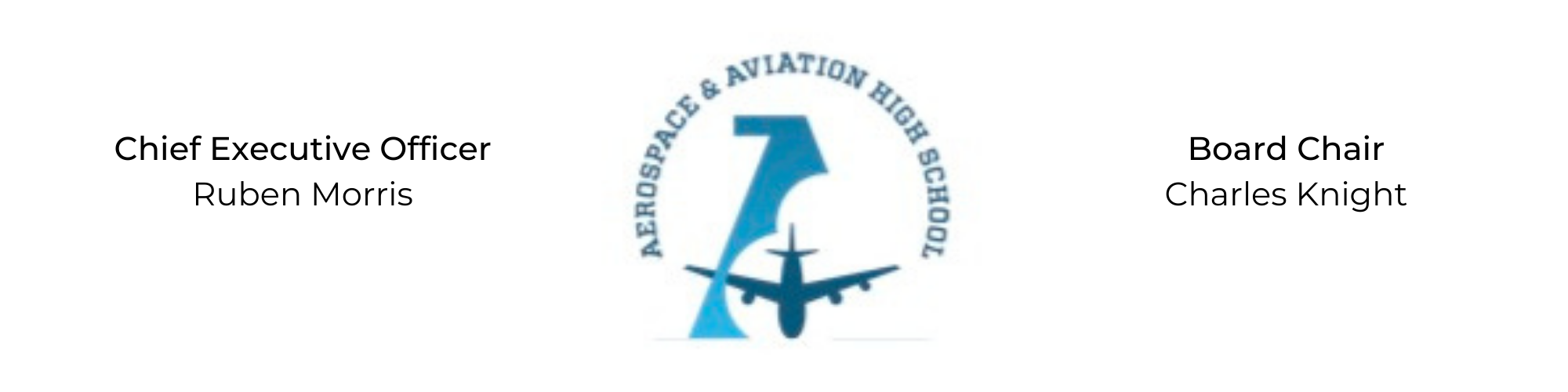 REGULAR MEETING OF THE BOARD OF DIRECTORSTuesday, September 1, 2021 3:30 PM MinutesCall to Order - Chair Knight	Charles Knight called the meeting to order at 3:36 PM.Roll Call & Establishment of QuorumLeadership and Board Members attending virtually:  Auri Brown, Charles Knight, Ruben Morris, Tramayne Russell, R.J. Smith, Jeff Walker and Tierra WrightAbsent:	Courtney French, Meghan Jones, Merrick Sims,  and Tiffany StoreyAdoption of the AgendaR.J. Smith motioned to approve the September 1st agenda.  Tierra Wright seconded and the motion carried. Adoption of the Minutes - July 27, 2021Tramayne Russell motioned to approve the July 27th minutes.  Auri Brown seconded and the motion carried. Financial ReportTreasurer’s report given by Ruben Morris.Chief Executive Officer’s ReportCharter Application Update:	Negotiate the academic and financial responsibilities of the charter which are negotiated every 5 years. Facility Update:  Letter of intent signed with Fountain of Youth Church while we build our own facility. Any renovation costs of our temporary facility will be negotiated into monthly rent.Consent CalendarResolution 2021-6 - Approval of a resolution to approve the treasurer’s report.Resolutions for Consideration and Approval  R.J. Smith moved to approve the 2021-6 resolution to approve treasurer’s report and was seconded by Tramayne Russell.  The motion was carried. Old BusinessNo old business.New BusinessNext month’s meeting TBD.AdjournmentJeff Walker motioned to adjourn, seconded by R.J. Smith.  The motion was carried and the meeting adjourned at 4:12 PM. Respectfully submitted, Jillian L. FittsApproved by:						Approved by:________________________________			_________________________________Board Chairman						Board Secretary